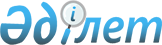 О внесении изменений в Решение Комиссии Таможенного союза от 20 сентября 2010 г. № 378Решение Коллегии Евразийской экономической комиссии от 18 августа 2015 года № 91

      В связи с подписанием 23 декабря 2014 г. Договора о присоединении Кыргызской Республики к Договору о Евразийском экономическом союзе от 29 мая 2014 года и в соответствии с пунктом 14 Положения о Евразийской экономической комиссии (приложение № 1 к Договору о Евразийском экономическом союзе от 29 мая 2014 года) Коллегия Евразийской экономической комиссии решила:



      1. Внести в Решение Комиссии Таможенного союза от 20 сентября 2010 г. № 378 «О классификаторах, используемых для заполнения таможенных деклараций» изменения согласно приложению.



      2. Настоящее Решение вступает в силу с даты вступления в силу Договора от 23 декабря 2014 года о присоединении Кыргызской Республики к Договору о Евразийском экономическом союзе от 29 мая 2014 года, но не ранее чем по истечении 30 календарных дней с даты официального опубликования настоящего Решения.      Председатель Коллегии

      Евразийской экономической комиссии         В. Христенко

ПРИЛОЖЕНИЕ          к Решению Коллегии       

Евразийской экономической комиссии

от 18 августа 2015 г. № 91                                 ИЗМЕНЕНИЯ,

           вносимые в Решение Комиссии Таможенного союза

                   от 20 сентября 2010 г. № 378      1. В классификаторе льгот по уплате таможенных платежей

(Приложение 7):

      а) в подразделе 1.1:

      в позиции с кодом ВС слова «ввозимых по 31 декабря 2016 г. в

Республику Беларусь и Республику Казахстан» заменить словами

«ввозимых по 31 декабря 2016 г. в Республику Армения, Республику

Беларусь, Республику Казахстан и Кыргызскую Республику», слова

«ввозимых с 1 января 2017 г. по 30 июня 2019 г. в Республику Беларусь

и Республику Казахстан, –» заменить словами «ввозимых с 1 января 2017

г. по 30 июня 2019 г. в Республику Армения, Республику Беларусь,

Республику Казахстан и Кыргызскую Республику»;

      позицию с кодом СР изложить в следующей редакции:      в позиции с кодом ЗУ слова «в Республику Армения для

обеспечения потребностей Вооруженных сил Республики Армения» заменить

словами «в Республику Армения и Кыргызскую Республику для обеспечения

потребностей соответственно Вооруженных сил Республики Армения и

Вооруженных сил Кыргызской Республики»;

      в позиции с кодом УН после слов «Республику Армения» дополнить

словами «и Кыргызскую Республику», слова «Республики Армения»

заменить словами «государства – члена Евразийского экономического

союза, в которое осуществляется ввоз соответствующего товара,»;

      позиции с кодами ИН и ОН исключить;

      дополнить позициями следующего содержания:      б) дополнить разделом 6 следующего содержания:

          «Раздел 6. Льготы, предусмотренные законодательством

                       Кыргызской Республики

      6.1. Льготы по уплате таможенных сборов, предусмотренные

              законодательством Кыргызской Республики        6.2. Льготы по уплате таможенных пошлин, предусмотренные

               законодательством Кыргызской Республики

      6.2.1. Льготы по уплате таможенных пошлин, предусмотренные

           международными соглашениями Кыргызской Республики              6.3. Льготы по уплате акцизов, предусмотренные

                  законодательством Кыргызской Республики            6.4. Льготы по уплате НДС при ввозе товаров

   на таможенную территорию Евразийского экономического союза            6.4.1. Льготы по уплате НДС, предусмотренные

            законодательными актами Кыргызской Республики             6.4.2. Льготы по уплате НДС, предусмотренные

           международными соглашениями Кыргызской Республики    2. Классификатор видов налогов, сборов и иных платежей, взимание

         которых возложено на таможенные органы (Приложение 9),

              дополнить разделом 6 следующего содержания:            «6. Виды платежей, уплата которых предусмотрена

                законодательством Кыргызской Республики                       6.1. Таможенные сборы                     6.2. Вывозная таможенная пошлина                               6.3. Акцизы                           6.4. Проценты           6.5. Иные виды платежей, взимание которых возложено

                         на таможенные органы
					© 2012. РГП на ПХВ «Институт законодательства и правовой информации Республики Казахстан» Министерства юстиции Республики Казахстан
				«Освобождение от уплаты ввозной таможенной пошлины в отношении гражданских пассажирских самолетов подсубпозиций 8802 40 003 5 и 8802 40 003 6 ТН ВЭД ЕАЭС, указанных в позиции с кодом ВС, ввезенных в Республику Армения, Республику Беларусь, Республику Казахстан и Кыргызскую Республику с применением льготы и ввозимых в течение срока их эксплуатации в Республику Армения, Республику Беларусь, Республику Казахстан и Кыргызскую Республику после их ремонта или технического обслуживания за пределами таможенной территории Евразийского экономического союзаСР»;«Освобождение от взимания ввозных таможенных пошлин в отношении сахара-сырца тростникового субпозиций 1701 13 и 1701 14 ТН ВЭД ЕАЭС, ввозимого в течение 5 лет с даты принятия Высшим Евразийским экономическим советом решения об отмене таможенного контроля товаров и транспортных средств, перемещаемых через кыргызско-казахстанский участок государственной границы, для промышленной переработки на территории Кыргызской Республики в объеме не более 100 000 тонн в годИШОсвобождение от уплаты ввозной таможенной пошлины в отношении ввозимых в Кыргызскую Республику в период по 31 декабря 2016 г. включительно товаров подсубпозиции 3920 10 250 0 ТН ВЭД ЕАЭС в объеме не более 820 тонн в год и товаров подсубпозиции 3923 30 101 0 ТН ВЭД ЕАЭС в объеме не более 200 тонн в годПЛ»;Освобождение от уплаты таможенных сборовСОЛьготы по уплате таможенных сборов не используются (не запрашиваются)ООЛьготы по уплате ввозных таможенных пошлин, предоставленные Кыргызской Республикой в рамках международных договоров Кыргызской Республики, подписанных до 1 апреля 2015 г., применяемые в соответствии с указанными международными договорами до прекращения действия этих международных договоровМОЛьготы по уплате ввозных таможенных пошлин в рамках реализации проекта «Модернизация тепловой электроцентрали города Бишкек», применяемые до 30 ноября 2017 г., в соответствии с кредитным соглашением льготного покупательского кредита между Правительством Кыргызской Республики и Экспортно-импортным банком Китайской Народной Республики от 11 сентября 2013 г.ТЭЛьготы по уплате ввозных таможенных пошлин в рамках реализации проекта «Строительство линии электропередачи 500 кВ «Датка-Кемин» и подстанции 500 кВ «Кемин», применяемые до 31 декабря 2015 г., в соответствии с льготным кредитным соглашением между Правительством Кыргызской Республики и Экспортно-импортным банком Китайской Народной Республики от 5 июня 2012 г.ДКЛьготы по уплате ввозных таможенных пошлин в рамках реализации проекта по реабилитации двух участков дорог в Кыргызской Республике (РВС № (2012) 54 номер (242)), применяемые до 31 декабря 2017 г., в соответствии с льготным кредитным соглашением между Правительством Кыргызской Республики и Экспортно-импортным банком Китайской Народной Республики от 4 декабря 2012 г.ДРЛьготы по уплате ввозных таможенных пошлин в рамках реализации проекта альтернативной автодороги Север – Юг на участках Казарман – Джалал-Абад (км 291 – 433) и Балыкчы – Арал (км 183+500 – 195+486), применяемые до 31 декабря 2019 г., в соответствии с льготным кредитным соглашением между Правительством Кыргызской Республики и Экспортно-импортным банком Китайской Народной Республики от 11 сентября 2013 г.ДЛЛьготы по уплате ввозных таможенных пошлин в рамках реализации проекта реконструкции автодороги Бишкек – Нарын – Торугарт, применяемые до 31 декабря 2017 г., в соответствии с кредитными соглашениями между Кыргызской Республикой и Саудовским фондом развития от 13 сентября 2011 г., Кыргызской Республикой и Кувейтским фондом арабского экономического развития от 7 сентября 2011 г. и Правительством Кыргызской Республики и Фондом развития Абу-Даби от 8 февраля 2012 г.ДБЛьготы по уплате ввозных таможенных пошлин в рамках реализации проекта реконструкции автодороги Тараз – Талас – Суусамыр, применяемые до 31 декабря 2018 г., в соответствии с кредитным соглашением между Правительством Кыргызской Республики и Саудовским фондом развития от 13 августа 2013 г.ДТТарифная преференция в виде освобождения от уплаты таможенной пошлины в отношении товаров, происходящих и ввозимых из государств, образующих вместе с Кыргызской Республикой зону свободной торговлиКЭ6.2.2. Иные, не поименованные в подразделах 1.1 и 6.2, льготы по уплате таможенных пошлинПИОсвобождение от уплаты акцизов, за исключением льгот, поименованных в подразделе 1.2АИные, не поименованные в подразделах 1.2 и 6.3, льготы по уплате акцизовИОсвобождение от уплаты НДС в отношении товаров, ввозимых в Кыргызскую Республику в качестве гуманитарной помощи, в благотворительных целях по линии государств, правительств государств и международных организацийБАОсвобождение от уплаты НДС в отношении товаров, ввозимых в Кыргызскую Республику за счет безвозмездной помощи (грантов), предоставленных по линии государств, правительств государств и международных организацийГРОсвобождение от уплаты НДС в отношении товаров, ввозимых в Кыргызскую Республику в целях ликвидации последствий аварий и катастроф, стихийных бедствийСБОсвобождение от уплаты НДС в отношении детского питанияПДОсвобождение от уплаты НДС в отношении вакцин и лекарственных средств для животныхЛЖОсвобождение от уплаты НДС в отношении удобрений и средств химической защиты растенийУХОсвобождение от уплаты НДС в отношении племенных животных и семенных материаловПСОсвобождение от уплаты НДС в отношении специализированных товаров для инвалидовМИОсвобождение от уплаты НДС в отношении учебных пособий, школьных принадлежностей и научных изданийУЧОсвобождение от уплаты НДС в отношении ценных бумаг, бланков паспортов и удостоверений личности гражданина Кыргызской Республики установленного образца, марок акцизного сбора, валюты (кроме используемой в нумизматических целях)ВБОсвобождение от уплаты НДС в отношении природного газаПГОсвобождение от уплаты НДС в отношении банковского оборудованияНБОсвобождение от уплаты НДС в отношении товаров, ввозимых в рамках реализации проекта «Кумтор»КРОсвобождение от уплаты НДС в отношении товаров, ввозимых в качестве основных средствСООсвобождение от уплаты НДС в отношении лекарственных средствЛСОсвобождение от уплаты НДС в отношении товаров, ввозимых в адрес военных баз третьих странМХОсвобождение от уплаты НДС в отношении специализированных товаров, ввозимых для строительства и реконструкции стекловаренной печи и конвертера (ферросплавной печи)ПКОсвобождение от уплаты НДС в отношении научного оборудования геологических (геофизических, геодезических) экспедиций по измерению и контролю сейсмической обстановкиГООсвобождение от уплаты НДС в отношении товаров, перемещаемых в рамках межправительственных и международных соглашенийМООсвобождение от уплаты НДС в отношении товаров, ввозимых в рамках реализации проекта «Модернизация тепловой электроцентрали города Бишкек» в соответствии с кредитным соглашением льготного покупательского кредита между Правительством Кыргызской Республики и Экспортно-импортным банком Китайской Народной Республики от 11 сентября 2013 г.ТЭОсвобождение от уплаты НДС в отношении товаров, ввозимых в рамках реализации проекта «Строительство линии электропередачи 500 кВ «Датка-Кемин» и подстанции 500 кВ «Кемин» в соответствии с льготным кредитным соглашением между Правительством Кыргызской Республики и Экспортно-импортным банком Китайской Народной Республики от 5 июня 2012 г.ДКОсвобождение от уплаты НДС в отношении товаров, ввозимых в рамках реализации проекта по реабилитации двух участков дорог в Кыргызской Республике (РВС № (2012) 54 номер (242)) в соответствии с льготным кредитным соглашением между Правительством Кыргызской Республики и Экспортно-импортным банком Китайской Народной Республики от 4 декабря 2012 г.ДРОсвобождение от уплаты НДС в отношении товаров, ввозимых в рамках реализации проекта альтернативной автодороги Север – Юг на участках Казарман – Джалал-Абад (км 291 – 433) и Балыкчы – Арал (км 183+500 – 195+486) в соответствии с льготным кредитным соглашением между Правительством Кыргызской Республики и Экспортно-импортным банком Китайской Народной Республики от 11 сентября 2013 г.ДЛОсвобождение от уплаты НДС в отношении товаров, ввозимых в рамках реализации проекта реконструкции автодороги Бишкек – Нарын – Торугарт в соответствии с кредитными соглашениями между Кыргызской Республикой и Саудовским фондом развития от 13 сентября 2011 г., Кыргызской Республикой и Кувейтским фондом арабского экономического развития от 7 сентября 2011 г. и Правительством Кыргызской Республики и Фондом развития Абу-Даби от 8 февраля 2012 г.ДБОсвобождение от уплаты НДС в отношении товаров, ввозимых в рамках реализации проекта реконструкции автодороги Тараз – Талас – Суусамыр в соответствии с кредитным соглашением между Правительством Кыргызской Республики и Саудовским фондом развития от 13 августа 2013 г.ДТ6.4.3. Иные, не поименованные в подразделах 1.3 и 6.4, льготы по уплате НДСНИ».Прочие таможенные сборы, не поименованные в разделе 11080Вывозная таможенная пошлина на товары, в отношении которых не установлен отдельный код вида вывозной таможенной пошлины3010Вывозная сезонная таможенная пошлина3060Прочие вывозные таможенные пошлины36Х0 <1>Акциз на этиловый спирт4010Акциз на водку и ликеро-водочные изделия4020Акциз на крепленые напитки, крепленые соки и бальзамы4030Акциз на вина4040Акциз на коньяки4050Акциз на вино игристое, включая шампанское4060Акциз на пиво расфасованное4070Акциз на пиво нефасованное4080Акциз на виноматериалы4090Акциз на табачные изделия с фильтром4100Акциз на табачные изделия без фильтра4110Акциз на сигары и сигариллы4120Акциз на прочие изделия, содержащие табак, кроме табака ферментированного4130Акциз на бензин, легкие и средние дистилляты и прочие бензины4140Акциз на топливо реактивное4150Акциз на дизельное топливо4160Акциз на мазут4170Акциз на масла и газовый конденсат4180Акциз на нефть сырую и нефтепродукты сырые, полученные из битуминозных материалов4190Прочие акцизы47Х6 <1>Проценты за предоставление отсрочки таможенного платежаХХХ4****Проценты за предоставление рассрочки таможенного платежаХХХ5****Сборы с иностранных автоперевозчиков9420Административные штрафы9430Поступления от реализации конфискованного имущества9440Плата за выдачу лицензий9450Доходы, обращенные в пользу государства9460Прочие неналоговые доходы9470».